«Утверждаю»                                                     			«Утверждаю»Председатель                                                                  		ДиректорОО «Борисовская федерация                                           		ОДО «Фудокан»восточных единоборств»                                                 		Ю.В. КривовВ.В. Пашкевич                                                             		3 октября 2018 г.__________3 октября 2018 г._____________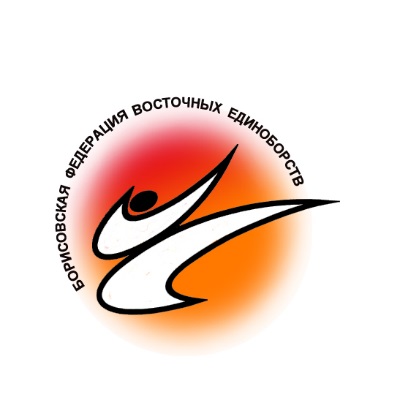 ПоложениеО проведении XVI Республиканского традиционного открытого Первенства ОО «Борисовская федерация восточных единоборств» по каратэ, посвященного дню основания ОДО «Фудокан» и 40-летию образования каратэ в Республике Беларусь23 декабря 2018 г, БорисовОрганизаторы:	ОО «Борисовская федерация восточных единоборств», ОДО «ФУДОКАН»Время и место проведения:23 декабря  2018 года, г. Борисов, ул. Чапаева, 47(здание ГУ «Борисовский физкультурно- оздоровительный центр») Проезд  автобусами от  ж/д вокзала: №3а,11,10а, 11а.Мандатная комиссия состоится:     23 декабря 2018 г. с 8.00 до 10.00                                                                  по адресу:   г. Борисов, ул. Чапаева, 47Предварительные заявки принимаются по e-mail:karatearsenal@mail.ru                                            karatebfwe@mail.ru  до 19 декабря 2018Цели и задачи: Популяризация и развитие спортивного каратэ в Республике Беларусь;Совершенствование мастерства спортсменов, тренеров и судей. Отбор кандидатов в сборную команду  ОО «БФВЕ» для участия в Республиканских и международных соревнованиях 2018- 2019 г.;Пропаганда здорового образа жизни среди детей и молодежи.Поддержание дружественных отношений между спортивными клубами и организациямиРуководство и судейство: общее руководство подготовкой и проведением соревнований осуществляется организационным комитетом (председатель В.В. Пашкевич). Непосредственное проведение соревнование возлагается на главную судейскую коллегию в составе:     Главный судья:                   		А.П. МудрецовЗаместитель главного судьи:		В.В. ПашкевичГлавный секретарь:  			Н.В. ВдовенкоУчастники соревнований:к соревнования допускаются команды, своевременно предоставившую предварительную заявку до 19 декабря 2018 года и в мандатную комиссию именную заявку, заверенную врачом, а также документы, подтверждающие личность и возраст участников. Экипировка: спортсменов должна соответствовать действующим правилам. (протекторы корпуса, а также протекторы стопы и голени до 12 лет рекомендуются). С 12 лет маски, грудные протекторы рекомендуются.Взвешивание может производиться выборочно. В случае превышения веса спортсмена более чем на 500 гр. - участник дисквалифицируется.Правила соревнований:Соревнования проводятся по действующим правилам WKF.Возраст спортсмена определяется датой проведения соревнований. Время поединка: категории до 10- 11 лет (включительно)- 1 мин, 12- 13 лет, 14- 15 лет- 1,5 мин, 16- 17 лет- 2 мин.Вся ответственность за состояние здоровья заявляемых спортсменов и их медицинский допуск к соревнованиям ложится на руководителя организации, тренера и представителя команды. Возрастные категории и разделы программы:Регламент соревнований: 23 декабря 2018 г.8.00- 10.00- мандатная комиссия10.00- 10.30 совещание судей10.30- начало соревнований13.30- 14.00- Торжественное открытие соревнований19.00- награждение и закрытие соревнований.Судейская коллегия имеет право вносить изменения в программу соревнований, исходя из фактического количества спортсменов в категории, на основании поданных заявок.Финансирование: финансирование соревнований будет производиться за счет средств, предоставленных ОДО «Фудокан», ОО «БФВЕ» и добровольных благотворительных взносов:                   20 BYN-в каждом индивидуальном разделе                   40 BYN- командное  кумитэ (с команды)Награждение: Победители в категории награждаются памятными кубками, медалями и дипломами;  призеры (II  и  III место) награждаются медалями и дипломами соответствующих степеней Команда- победитель в командном кумитэ награждается: памятным кубком, медалями и дипломами; команды- призеры: дипломами и медалями соответствующих степенейВНИМАНИЕ! 1. Каждая команда предоставляет  не  менее одного судьи для обслуживания соревнования.  Судьи обеспечиваются питанием на время турнира, работа судей оплачивается.2. Команда, не предоставившая своевременно предварительную заявку, к участию в турнире не допускается.3. Протест может быть подан только официальным представителем команды в установочном правилами порядке.Депозит за рассмотрение протеста 100 BYN.Адрес организаторов: 222520, г. Борисов, ул. Чапаева, 24а,Контактные телефоны:                        8-029-125-37-53  Мудрецов Александр Петрович                        8-029-627-49-15   Пашкевич Владимир Васильевич8-029-199-23-37  Вдовенко Наталья Владимировнаkaratearsenal@mail.rukaratebfwe@mail.ruПредварительная жеребьевка проводится на основании поданных предварительных заявок.НАСТОЯЩЕЕ ПОЛОЖЕНИЕ ЯВЛЯЕТСЯ ОФИЦИАЛЬНЫМ ПРИГЛАШЕНИЕМ НА СОРЕВНОВАНИЯ!Будем рады приветствовать друзей на Борисовской земле! ЮНОШИЮНОШИДЕВУШКИДЕВУШКИИНДИВИДУАЛЬНОЕ КУМИТЭИНДИВИДУАЛЬНОЕ КУМИТЭИНДИВИДУАЛЬНОЕ КУМИТЭИНДИВИДУАЛЬНОЕ КУМИТЭВозрастВесовая категорияВозрастВесовая категория6 летАбс.7 летАбс.7 летАбс.8- 9 лет-30 -35 +358- 9 лет-30  +3010- 11 лет-35 -40 +4010- 11 лет-35  +3512- 13 лет-40  -47  +4712- 13 лет-40  +4014- 15 лет-50  -57 +5714- 15 лет-55  +5516- 17 лет-63  +6316- 17 лет-59  +59ИНДИВИДУАЛЬНОЕ КАТАИНДИВИДУАЛЬНОЕ КАТАИНДИВИДУАЛЬНОЕ КАТАИНДИВИДУАЛЬНОЕ КАТА8- 9 лет8- 9 лет10 - 11 лет10 - 11 лет8- 10 лет8- 10 лет12 - 13 лет12 - 13 летКОМАНДНОЕ КУМИТЭКОМАНДНОЕ КУМИТЭКОМАНДНОЕ КУМИТЭКОМАНДНОЕ КУМИТЭ8- 9 лет3 чел.8- 13 лет:1 чел. (8- 9 лет) + 1 чел. (10- 11 лет)+  1 чел (12- 13 лет)8- 13 лет:1 чел. (8- 9 лет) + 1 чел. (10- 11 лет)+  1 чел (12- 13 лет)10- 11 лет3 чел.8- 13 лет:1 чел. (8- 9 лет) + 1 чел. (10- 11 лет)+  1 чел (12- 13 лет)8- 13 лет:1 чел. (8- 9 лет) + 1 чел. (10- 11 лет)+  1 чел (12- 13 лет)12- 13 лет3 чел.8- 13 лет:1 чел. (8- 9 лет) + 1 чел. (10- 11 лет)+  1 чел (12- 13 лет)8- 13 лет:1 чел. (8- 9 лет) + 1 чел. (10- 11 лет)+  1 чел (12- 13 лет)